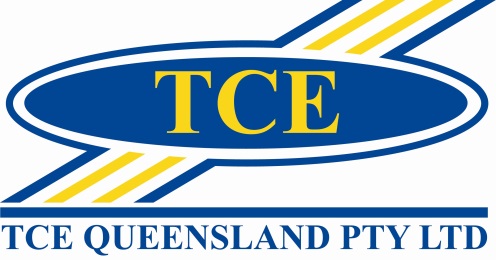 Job Request from websitePlease complete these details and return to admin@tceqld.com.au for the job to be logged.Date: 			  Terms approved . Signature of client : 					

TCE Rates:  $88.00 Service Call Fee + $88.00/hr or part there of + materials.    All prices quoted inc GSTPayment Terms: Required on the day once works are completedLocations 50km outside of Gold Coast CBD will be charged at $132.00 service call fee.  Labour rate remains the same.Thankyou for your business !Company  ( if applicable) NameEmailsContact Phone/Mobile :                                             Contact Phone/Mobile :                                             Property address for work Address :Property address for work Address :Works Required:  Vacuum  Electrical  Data  Security       (Please tick)Works Required:  Vacuum  Electrical  Data  Security       (Please tick)(please provide description)(please provide description)Description of work requiredDescription of work requiredInvoice Details                                                    As Above   Invoice Details                                                    As Above   Company Name/NameContact NameContact NumberEmailAddressPurchase Order # (If applicable)Quote Number (If applicable) Payment Method: Credit Card/Cheque/ EftposPayment on the day once completed is preferred. Please provide payment to our technician onsite orContact our office for credit card payment.Payment on the day once completed is preferred. Please provide payment to our technician onsite orContact our office for credit card payment.All materials supplied remain the property of TCEQLD PTY LTD until paid in full.All materials supplied remain the property of TCEQLD PTY LTD until paid in full.